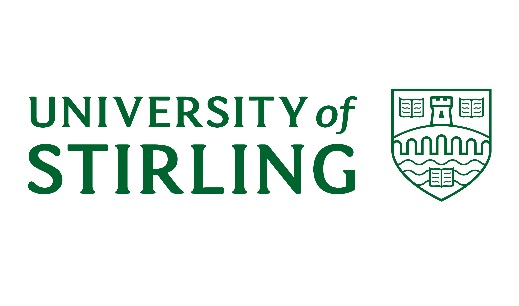 UNIVERSITY COURTA meeting of the University Court will be held at 2.00 pm on Monday 12 December 2022 in the University Court Hotel. The University Court meeting will be preceded by a visit to the University of Stirling Library.  The timetable for the day is as follows:9.30am – 10.30am 	Court Induction 11.00am – 12noon	University Court Briefing Meeting 12.00 noon – 1.00 pm 	Pre-Court visit to the University of Stirling Library  1.00 pm – 2.00 pm		Lunch, Stirling Court Hotel2.00 pm – ~4.00 pm 		University Court meeting in the Stirling Court HotelMembers unable to attend the Court meeting, and who have not already tendered their apologies, are asked to let the Policy & Planning Office know by Thursday 8 December 2022 (email: sacsdirectorateteam@stir.ac.uk). Eileen SchofieldUniversity SecretaryAGENDA1.	DECLARATIONS OF INTEREST	To note any declarations of interest from Court members, as appropriate2.	MINUTES	 UC(22/23) Minutes 1To approve the minutes of the meeting of University Court held on 25 October 2022 3.	MATTERS ARISING NOT OTHERWISE ON THE AGENDA              To receive an update any matters arising from previous minutes4.	KEY DEVELOPMENTS IN THE EXTERNAL ENVIRONMENT	UC(22/23) 14To note the recent developments in the external environmentINSTITUTIONAL PLANNING & BUDGETING5.	UNIVERSITY FINANCIAL STATEMENTS 2021/22 	To approve the Financial Statements 2021/22 and note and comment on the Audit    Highlights Memorandum and Letter of Representation from the external auditors: The Financial Statements for 2021/22 as recommended by the 	UC(22/23) 15(i)Joint Policy, Planning and Resources Committee and Audit Committee          Report to Audit Committee from the External Auditor	UC(22/23) 15(ii)	The Letter of Representation from the University 	UC(22/23) 15(iii)6.	QUARTER 1 REPORTING   	UC(22/23) 16	To consider Quarter 1 reporting7. 	CAPITAL AND MAJOR INFRASTRUCTURE PLAN	UC(22/23) 17	To consider the updated Capital and Major Infrastructure Plan – 2022/23 Quarter 1 update   COLLABORATION8. 	CITY DEAL	UC(22/23) 18 To consider and approve recommendations from the University’s City Region and Growth Deal Programme BoardGOVERNANCE9. 	SFC OUTCOME AGREEMENT 2022/23	UC(22/23) 19	To approve the Outcome Agreement 2022/23 	 ACTIVITY UPDATES10.	STUDENTS’ UNION UPDATE	UC(22/23) 20To receive an update on activity from the Students’ Union 	11.	UNIVERSITY OF STIRLING STUDENTS’ UNION ACCOUNTS	UC(22/23) 21To note the annual report and financial statements for the University of 		
Stirling Students’ Union for 2021/2212.  	STAFF AND EMPLOYMENT UPDATE	UC(22/23) 22	To note an update on staff and employment matters	COMMITTEE REPORTS 13.	UNIVERSITY COURT                                                                                                          UC(22/23) 23	To consider the annual reflective report from Court 2021/22	14.	ACADEMIC COUNCIL	To consider the following reports from Academic CouncilAnnual Report Academic Council Effectiveness 2021/22	UC(22/23) 24(i)	Report from meeting of 1 December 2022 	UC(22/23) 24(ii)15	JOINT POLICY, PLANNING & RESOURCES COMMITTEE  	To consider the following reports from JPPRCAnnual reflective report from JPPRC for 2021/22	UC(22/23) 25(i)Report from the meeting of 22 November 2022 and the Research      UC(22/23) 25(ii)Concordat Annual Report 	16.	AUDIT COMMITTEE	To consider the following reports from the Audit Committee Annual Report from Audit Committee 2021/22 	UC(22/23) 26(i)Internal Audit Annual Report for 2021/22 	UC(22/23) 26(ii)Report from meeting of 14 November 2022	UC(22/23) 26(iii)17.	GOVERNANCE AND NOMINATIONS COMMITTEE	UC(22/23) 27To consider the annual report from Governance and Nominations Committee 2021/2218.	UNIVERSITY RESEARCH ETHICS COMMITTEE	UC(22/23) 28To consider the annual report from the University Research Ethics Committee for 2021/22 and to note the annual statement on Research Integrity. RISKS	19.	RISKS ARISING	Oral	To consider risks associated with any items discussed in the context of the agreed risk appetite statementOTHER ITEMS 20.	ANY OTHER COMPETENT BUSINESS	21.	NEXT MEETING	To note the next meeting of Court is scheduled for 27 March 2023.Policy & PlanningDecember 2022